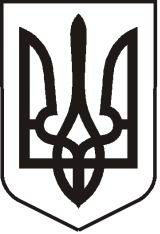 У К Р А Ї Н АЛ У Г А Н С Ь К А    О Б Л А С Т ЬП О П А С Н Я Н С Ь К А    М І С Ь К А    Р А Д А Ш О С Т О Г О   С К Л И К А Н Н ЯРОЗПОРЯДЖЕННЯміського  голови     «15» серпня  2019 р.	                    м. Попасна                                   № 02-02/ 170                     Про придбання подарунків         З нагоди святкування Дня міста, згідно з Міською цільовою Програмою відзначення державних, міських, професійних свят, ювілейних дат, заохочення за заслуги перед територіальною громадою м. Попасна на 2019 рік, затвердженої рішенням сесії міської ради  від 21.12.2018 № 101/3 та керуючись п.20 ч.4 ст.42 Закону України «Про місцеве самоврядування в Україні»:1.   Придбати газову піч GRETA, для вручення її мешканки м. Попасна, майстера спорту міжнародного класу, паралімпійської чемпіонки з пауерліфтингу Наталії Олійник.2.  Подарувати газову піч GRETA,  мешканки м. Попасна, майстера спорту міжнародного класу, паралімпійської чемпіонки з пауерліфтингу Наталії Олійник під час святкування Дня міста 7 вересня 2019 року.3.   Витрати  на придбання газової пічки GRETA здійснити за рахунок коштів виконкому міської ради на Міську цільову Програму відзначення державних, міських, професійних свят, ювілейних дат, заохочення за заслуги перед територіальною громадою м. Попасна на 2019 рік. Кошторис витрат  затвердити (додається). 4.  Контроль за виконанням даного розпорядження покласти на  заступника міського голови Гапотченко І.В. та начальника фінансово-господарського відділу виконкому міської ради Омельченко Я.С.        Заступник міського голови                                                          М.М. ТабачинськийЛошатецький, 2 05 65Додаток  до розпорядження міського голови від 15.08.2019 № 02-02/170К О Ш ТО Р И Свитрат на  придбання1. Газова піч GRETA – 1 шт.*4600,00 грн.=4600,00 грн.            ВСЬОГО: 4600,00 (чотири тисячі шістсот грн. 00 коп.)  грн.         Заступник міського голови                                                            І.В. Гапотченко                                                                              Начальник фінансово-господарського відділу  -                                                                         головний бухгалтер                                                                          Я. С. Омельченко